INSTRUCTIONS FOR USING THIS SAMPLE FLIGHT MANUAL SUPPLEMENTFor those installations not installed according to STC SA02153LA-D, a flight manual supplement may be created using this document as a guideline. Variations to the configurations recommended in this document, including external switches and annunciators, must be approved by the FAA on an individual basis.This Sample AFMS is intended for use with GDU 620 software version 5.00 or later.These instructions are for reference only and should not be included as part of the flight manual supplement. The text that must be checked or edited for every installation is shown in ; other changes may be required based on your particular installation.Sections that are not applicable to a particular installation must be omitted and all paragraphs re-numbered accordingly. The total number of pages in the footer of the supplement will automatically update to agree with the total number of pages in the final document. If you wish to continue using this pagination auto-update function, do not delete the book mark at the end of this document. When complete, the Table of Contents must be updated.Delete the Garmin part number in the footer of this document.This page intentionally left blankSAMPLEAIRPLANE FLIGHT MANUAL SUPPLEMENT
or
SUPPLEMENTAL FLIGHT MANUAL
for
GARMIN G600 PRIMARY FLIGHT
AND MULTIFUNCTION DISPLAY SYSTEMAs Installed in
< Aircraft Make/Model >	Registration Number: 		Serial Number: 	This document serves as an Airplane Flight Manual Supplement or Supplemental Flight Manual when the airplane is equipped with the Garmin G600 System. This document must be carried in the airplane at all times when the Garmin G600 System is installed in accordance with 
< approval basis >.The information contained herein supplements or supersedes the information made available to the operator by the manufacturer in the form of clearly stated placards, markings, or manuals or in the form of an FAA approved Airplane Flight Manual, only in those areas listed herein. For limitations, procedures and performance information not contained in this document, consult the basic placards, markings, or manuals or the basic FAA approved Airplane Flight Manual.< Approver signature >< Approver name >< Approver title >< Approver organization >This page intentionally left blank< Revision Record Space >This page intentionally left blankTABLE OF CONTENTSSection 1.	GENERAL	71.1	Garmin G600 Primary Flight / Multi-Function Display System	71.2	System Power Sources	81.3	Navigation Sources	81.4	Synthetic Vision Technology	91.5	Autopilot Interface	111.6	Audio Panel	111.7	Traffic and Weather Systems	111.8	Video sources	111.9	Radar Altimeter	111.10	High Speed Data Bus Interface	121.11	Single G600 Operational Block Diagram	131.12	Dual G600 Operational Block Diagram	141.13	Definitions	15Section 2.	LIMITATIONS	162.1	Cockpit Reference & Pilot’s Guide	162.2	System Software Requirements	162.3	Moving Map	162.4	Database Cards	162.5	AHRS Operational Area	182.6	Magnetic Variation Operational Area	182.7	Navigation Angle	182.8	AHRS Normal Operating Mode	182.9	Airspeed Limitations and Indicator Markings	192.10	Aerobatic Maneuvers	192.11	Standby Attitude Gyro	192.12	Course Pointer Auto Slewing	202.13	Synthetic Vision Technology	202.14	Autopilot Interface	202.15	Terrain Proximity Function	212.16	TAWS Function (GDU™ 620 units with internal TAWS)	212.17	TAWS Annunciations on the PFD (from a Garmin navigator)	222.18	Datalinked Weather Display (XM® or GFDS weather)	222.19	Traffic Display	222.20	Active Weather RADAR	232.21	Kinds of Operations	24Section 3.	EMERGENCY PROCEDURES	253.1	Emergency Procedures	253.2	Abnormal Procedures	253.3	Abnormal Indications	263.3.1	Heading Failure	263.3.2	AHRS Failure	273.3.3	Air Data Computer (ADC) Failure	273.4	Loss of Electrical Power	273.5	Warnings, Cautions, and Advisories	273.5.1	Warning annunciations – Red	283.5.2	Caution annunciations – Yellow	293.5.3	Advisories – White	303.6	TAWS Cautions and Warning [if installed]	30Section 4.	NORMAL PROCEDURES	314.1	PFD Knob & PFD Soft Keys	314.2	MFD Knobs & MFD Soft Keys	324.3	Altitude Synchronization	324.4	Altitude Alerter	334.5	Synthetic Vision Technology	334.6	Autopilot Operations with the G600 System	344.6.1	Attitude and Rate Based Autopilots	354.6.2	Course / NAV Selection coupling to the autopilot	354.6.3	Heading Bug coupling capability to the autopilot	354.6.4	Roll Steering emulated via HDG mode	364.6.5	Roll Steering capable autopilots	374.6.6	Altitude Pre-Selector integrated with the autopilot	374.6.7	Flight Director Display	374.6.8	GAD 43 Operation	384.6.9	Dual G600 Autopilot Interface	39Section 5.	PERFORMANCE	39Section 6.	WEIGHT AND BALANCE	39Section 7.	SYSTEM DESCRIPTIONS	39GENERALGarmin G600 Primary Flight / Multi-Function Display SystemThe G600 PFD/MFD System consists of a Primary Flight Display (PFD) and Multi-Function Display (MFD) housed in a single Garmin Display Unit (GDU), plus an Air Data Computer (ADC) and Attitude and Heading Reference System (AHRS). The G600 interfaces with other installed systems in the aircraft, including Garmin GPS/SBAS navigators, Garmin SL30 VHF navigators, Garmin GDL 69 data link radios, Garmin GSR 56 Iridium transceivers, various weather radars, audio panels, video sources, radar altimeters, traffic systems and ADF navigators.The primary function of the PFD is to provide attitude, heading, air data and navigation information (from GNS units) to the pilot. The primary function of the MFD is to provide mapping, terrain, and flight plan information.The standby instruments (altimeter, airspeed, attitude, and magnetic compass) are completely independent from the PFD and will continue to operate in the event the PFD is not usable. These standby instruments should be included in the pilot’s normal instrument scan and may be referenced if the PFD data is in question. A second G600 system installed on the co-pilot’s side does not require additional standby instruments.System Power SourcesThe G600 system depends on electrical power to maintain proper operation. The GDU 620, AHRS, and ADC are directly tied to the aircraft’s main or essential bus and energized when the aircraft master switch is turned on. Other systems, like the navigation equipment, weather datalink, autopilot and GAD 43 are typically located on the avionics bus and may not be operable during engine start.The major components of the G600 are circuit breaker protected with resettable type breakers available to the pilot. These breakers are located at the main or essential bus circuit breaker panel and labeled as follows:PFD		Garmin Display Unit (PFD/MFD), GDU 620AHRS		Attitude and Heading Reference System, GRS 77ADC		Air Data Computer, GDC 74A/BGAD		Garmin Adapter, GAD 43In dual installations the pilot side equipment is suffixed with a “1” and the copilot side equipment is suffixed with a “2”; Example: PFD 2.Navigation SourcesThe G600 requires at least one Garmin GPS/SBAS navigation unit to ensure the integrity of the Attitude and Heading Reference System. The AHRS will still operate in a reversionary mode if the GPS fails, and the PFD attitude display will still be presented, see Section 2.8. The G600 HSI can be selected to display course deviation information from up to four independent sources: two GPS, and two VHF NAV. In addition, the HSI can display two simultaneous bearing pointers sourced from GPS, VHF NAV, or ADF.Synthetic Vision TechnologySVT uses an internal terrain database and GPS location to present the pilot with a synthetic view of the terrain in front of the aircraft. The purpose of the SVT system is to assist the pilot in maintaining situational awareness with regard to the terrain and traffic surrounding the aircraft. A typical SVT display is shown below: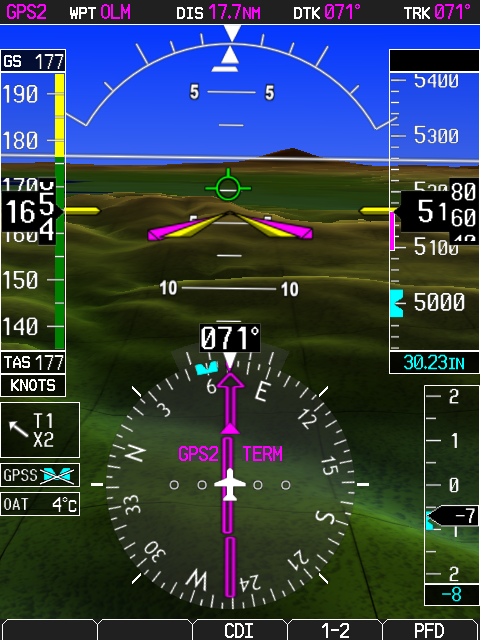 SVT provides additional features on the G600 primary flight display (PFD) which display the following information:Synthetic Terrain; an artificial, database derived, three dimensional view of the terrain ahead of the aircraft within a field of view of approximately 25 degrees left and 25 degrees right of the aircraft heading.Obstacles; obstacles such as towers, including buildings over 200 AGL that are within the depicted synthetic terrain field of view.Flight Path Marker (FPM); an indication of the current lateral and vertical path of the aircraft. The FPM is always displayed when synthetic terrain is selected for display.Traffic; a display on the PFD indicating the position of other aircraft detected by a traffic system interfaced to the G600 system.Horizon Line; a white line indicating the true horizon is always displayed on the SVT display.Horizon Heading; a pilot selectable display of heading marks displayed just above the horizon line on the PFD.Airport Signs; pilot selectable “signposts” displayed on the synthetic terrain display indicating the position of nearby airports that are in the G600 database.Runway Highlight; a highlighted presentation of the location and orientation of the runway(s) at the destination airport.The synthetic terrain depiction displays an area approximating the view from the pilot’s eye position when looking directly ahead out the windshield in front of the pilot. Terrain features outside this field of view are not shown on the display. The synthetic terrain display is intended to aid the pilot awareness of the terrain and obstacles in front of the airplane. It may not provide either the accuracy or fidelity, or both, on which to solely base decisions and plan maneuvers to avoid terrain or obstacles. The synthetic vision elements are not intended to be used for primary aircraft control in place of the primary flight instruments.Autopilot InterfaceThe G600 may be interfaced to an optional autopilot. The G600 typically provides course and heading datum to the autopilot based on the data selected for display on the HSI. For multiple GPS/NAV systems, the G600 acts as a selection hub for the autopilot’s NAV mode, and the G600 may also provide GPS Steering data. Some autopilots may provide Flight Director capabilities which can be displayed on the G600 Attitude Indicator as a Single Cue Flight Director.Audio PanelThe G600 PFD/MFD system should be interfaced to the aircraft audio panel to provide aural alerting generated by the G600.Traffic and Weather SystemsThe G600 PFD/MFD system supports TIS traffic via the Garmin GTX Series Mode-S Transponders. The system also supports TAS/TCAS/TIS traffic from various active traffic awareness systems. The information from these systems is available and controllable on the MFD.The G600 PFD/MFD system supports XM datalink weather via the Garmin GDL69 and GDL69A receivers. If an optional XM datalink receiver is installed, the pilot will be able to access graphical and text weather products on the MFD and control the audio entertainment data from the MFD while listening via an appropriately installed audio panel.Datalink weather is also available via the Garmin GSR 56 Iridium Transceiver. The control and display of Iridium satellite weather on the MFD is similar to XM weather.Control and display of various airborne weather radars is optionally available on the MFD. The G600 supports Garmin GWX weather radar, as well as certain 3rd-party weather radars.Video sourcesThe G600 Avionics Display System can display images from up to 2 video inputs. Video images are displayed on the MFD. The G600 does not provide a means to control the video source; however the digital images from the video source can be adjusted using the G600.Radar AltimeterThe G600 supports the display of radar altitude on the PFD from supported radar altimeters.High Speed Data Bus InterfaceSome Garmin equipment connected to the G600 system utilizes the High Speed Data Bus (HSDB) interface. HSDB is similar to an Ethernet bus and provides a high-speed interface between Garmin avionics. Like Ethernet, data between two units may be passed through intermediate “hub” units. Interfaced equipment that uses HSDB includes the GTN 6XX/7XX navigators, GDL 69 datalink receiver, GWX 68, and GTS 8XX traffic systems.The HSDB interfaces are installed to so that maximum data path redundancy is achieved. However, depending on the number of HSDB units installed, failure of one HSDB unit may result in loss of data on the G600 from “downstream” HSDB units. Any loss of data will be annunciated on the G600.Single G600 Operational Block DiagramDual G600 Operational Block DiagramDefinitionsThe following terminology is used within this document:ADC:	Air Data ComputerADF:	Automatic Direction FinderAHRS:	Attitude & Heading Reference SystemAUX:	AuxiliaryBARO:	Barometric PressureBRG:	BearingCDI:	Course Deviation IndicatorCRS:	CourseFD:	Flight DirectorFPM:	Flight Path MarkerGDU:	Garmin Display UnitGPS:	Global Positioning SystemGPSS:	GPS Roll SteeringHDG:	HeadingHSI:	Horizontal Situation IndicatorIFR:	Instrument Flight RulesIMC:	Instrument Meteorological ConditionsLOI:	Loss of IntegrityMFD:	Multi Function DisplayPFD:	Primary Flight DisplaySBAS:	Space-based Augmentation SystemSD:	Secure DigitalSVT:	Synthetic Vision TechnologyTAS:	Traffic Awareness SystemTAWS:	Terrain Awareness and Warning System
(a TSO-C151b function)TCAS:	Traffic Collision and Avoidance SystemTIS:	Traffic Information ServiceVFR:	Visual Flight RulesVMC:	Visual Meteorological ConditionsV/S:	Vertical SpeedLIMITATIONSCockpit Reference & Pilot’s GuideThe Garmin G600 Cockpit Reference Guide P/N 190-00601-03, Revision A or later appropriate revision must be immediately available to the flight crew.Garmin also provides a detailed G600 Pilot’s Guide P/N 190-00601-02. This reference material is not required to be on board the aircraft but does contain a more in depth description of all the functions and capabilities of the G600.System Software RequirementsThe G600 must utilize the following or later FAA approved software versions for this AFMS revision to be applicable:Moving MapThe only approved source of course guidance is the HSI display on the PFD. The moving map on the MFD is advisory in nature and is not approved for course guidance. The moving map on the MFD must be cross checked for correctness against the PFD HSI, published charts, or other approved sources of navigation information.Database CardsDatabases identified as intended for helicopter use must not be used. These databases may be identified by the word “HELI” or “HELICOPTER” in their title. The G600 utilizes several databases. Database titles display in yellow if expired or in question (Note: the G600 receives the calendar date from the GPS, but only after acquiring a position fix). Database cycle information is displayed at power up on the MFD screen, but more detailed information is available on the AUX pages. Internal database validation prevents incorrect data from being displayed.The upper Secure Digital (SD) data card slot is typically vacant as it is used for software maintenance and navigational database updates. The lower data card slot should contain a data card with the system’s terrain / obstacle information and optional data including Safe Taxi, FliteCharts and ChartView electronic charts.When interfaced with a GSR56 Iridium transceiver only one SD card may be present in the GDU 620 and it must be in the lower slot.The terrain databases are updated periodically and have no expiration date. Coverage of the terrain database is between North 75° latitude and South 60° latitude in all longitudes. Coverage of the airport terrain database is worldwide.The obstacle database contains data for obstacles, such as towers, that pose a potential hazard to aircraft. Obstacles 200 feet and higher are included in the obstacle database. It is very important to note that not all obstacles are necessarily charted and therefore may not be contained in the obstacle database. Coverage of the obstacle database includes the United States and Europe. This database is updated on a 56-day cycle.The Garmin SafeTaxi database contains detailed airport diagrams for selected airports. These diagrams aid in following ground control instructions by accurately displaying the aircraft position on the map in relation to taxiways, ramps, runways, terminals, and services. This database is updated on a 56-day cycle.The Garmin FliteCharts database contains procedure charts for the coverage area purchased. This database is updated on a 28-day cycle. If not updated within 180 days of the expiration date, FliteCharts will no longer function.The Jeppesen ChartView electronic charts database contains procedure charts for the coverage area purchased. An own-ship position icon will be displayed on these charts. This database is updated on a 14-day cycle. If not updated within 70 days of the expiration date, ChartView will no longer function.The airport directory database contains detailed information on landing facilities, such as operating hours, services available, and transportation/lodging resources. Airport directory information may be available from multiple sources and coverage areas. This database is updated on a 56-day cycle.AHRS Operational AreaThe AHRS used in the G600 is limited in its operational area: IFR Operations are prohibited north of 72N and south of 70S latitudes. In addition, IFR operations are prohibited in the following four regions: 1) North of 65° North latitude between longitude 75° W and 120° W2) North of 70° North latitude between longitude 70° W and 128° W3) North of 70° North latitude between longitude 85° E and 114° E4) South of 55° South latitude between longitude 120° E and 165° ELoss of the G600 heading and attitude may occur near the poles, but this will not affect the GPS track or standby attitude indicator.Magnetic Variation Operational AreaIFR operations are prohibited in areas where the magnetic variation is greater than 99.9 degrees East or West.Navigation AngleThe GDU 620 Navigation Angle can be set to either True or Magnetic on the AUX page. The Navigation Angle defines whether the GDU 620 headings are referenced to True or Magnetic North. The Navigation Angle set in the GDU 620 must match that which is set on all GPS/SBAS navigators interfaced to the unit.AHRS  Operating ModeThe Attitude and Heading Reference System integrity monitoring features require the availability of GPS and Air Data. Although the attitude will remain valid if one of these systems becomes inoperative, IFR flight is not authorized unless both integrity systems are fully operational. The G600 monitors these integrity systems automatically and will alert the pilot when the AHRS is not receiving GPS or Air Data. Note: In dual GPS installations, only one GPS needs to be available for IFR use.Airspeed Limitations and Indicator MarkingsThe original type design approved airspeed limitations remain in effect. The airspeed limitations imposed by the AFM/POH, standby airspeed indicator and/or airspeed limitation placards must be observed.The G600 airspeed tape displays red/white striping to indicate the maximum allowable airspeed (VNE/VMO/MMO). This maximum allowable airspeed display is configured to indicate the appropriate maximum allowable airspeed for the airplane, including variations for altitude or Mach number.The G600 airspeed tape displays a red low-speed awareness band at the lower range of the airspeed tape. This low-speed awareness band is configured to a fixed value. It does not indicate an actual or calculated stall speed and does not adjust with variations in aircraft weight or other factors.All other G600 airspeed tape indications are configured to indicate the original type design limitations. The G600 airspeed tape does not adjust these additional markings (including VNO, landing gear, or flap speed limitations) for variations with aircraft weight, altitude, or other factors.Aerobatic ManeuversConducting aerobatic maneuvers may cause the attitude information displayed on the G600 to be incorrect or temporarily removed from the display.Standby Attitude GyroA standby attitude indicator is required for IFR operations. The Standby Attitude Gyro may operate via the aircraft vacuum system or the aircraft electrical system with a dedicated emergency battery specific to the electric gyro. The electric attitude gyro battery capacity may vary considerably depending on temperature, charge status, and battery life condition. Low temperatures below 32°F will temporarily degrade battery capacity. Internal chemistry will slowly degrade battery capacity over several years of operation even when correctly maintained. A poorly maintained battery will suffer accelerated degradation. Extended storage in a discharged state and over-charging will permanently damage the battery. Complete charging is required to bring the battery up to full capacity if it has been unused for more than four months or partially discharged.Course Pointer Auto SlewingThe G600 HSI will auto slew, i.e. automatically rotate the GPS course pointer to the desired course defined by each GPS leg. The system will also auto slew the VHF NAV course pointer when the CDI transitions to a LOC setting if an ILS, LOC, LOC BC, LDA, or SDF approach is activated in the GPS/SBAS navigator.The VHF NAV (green) course pointer will only auto slew if the approach is active in the navigator, the LOC frequency is loaded in the active NAV frequency, and then the HSI source is changed to the corresponding VHF NAV for the approach. Back Course approaches will auto slew to the reciprocal course.The system is not capable of automatically setting the inbound VHF NAV course pointer if an approach is not active in the GNS Navigation System.The pilot should always double check the inbound course pointer prior to initiating any transition on any VHF NAV approach. Auto slewing the VHF NAV course pointer to the correct selected course is a database dependent function.Synthetic Vision TechnologyThe use of the synthetic vision display elements alone for aircraft control without reference to the G600 primary flight instruments or the aircraft standby instruments is prohibited.The use of the synthetic vision display alone for navigation, or obstacle, terrain, or traffic avoidance is prohibited.Autopilot InterfaceThe G600 is not capable of controlling autopilot mode selection or displaying the autopilot selected mode, except for GPS Steering mode when emulating Roll Steering via the autopilot heading mode, see Paragraph 4.6. Refer to the autopilot operator’s manual or Airplane Flight Manual Supplement for proper operation of the installed autopilot system.The G600 acts as a navigation source switching hub to an interfaced autopilot when multiple navigation sources are available. The autopilot will follow navigation deviations from the selected course which is displayed on the G600 HSI. Some autopilots may have navigation source selection integral to their system; this feature is overridden by the G600 navigation source selection described herein. Changing the navigation sources displayed on the HSI (by pressing the CDI button or the 1-2 button) may result in some autopilots disconnecting or entering a wings level mode.The G600 altitude alerter may be used as an altitude pre-selector for some autopilot installations. The autopilot will not couple to the pre-selected altitude if not properly configured or supported by the installation. Refer to the autopilot operator’s manual or Airplane Flight Manual Supplement for the proper operation of that system.Not all autopilot systems are approved for GPS vertical coupling; therefore consult the AFMS for the GPS/SBAS system and/or the autopilot system.Terrain Proximity FunctionThe G600 terrain configuration is indicated on the dedicated terrain page of the MAP group. “TERRAIN PROXIMITY” will be displayed as the page title if this function is configured. The G600 terrain and obstacle information appears on the MFD display as red and yellow tiles or towers, and is depicted for advisory only. Aircraft maneuvers and navigation must not be predicated upon the use of the terrain display. Terrain unit alerts are advisory only and are not equivalent to warnings provided by TAWS. TAWS Function (GDU™ 620 units with internal TAWS)The G600 system optionally contains Class B TAWS, a TSO-C151b certified function. The G600 terrain configuration is indicated on the dedicated terrain page of the MAP group. “TAWS-B” will be displayed as the page title if this function is configured. Pilots are authorized to deviate from their current ATC clearance to the extent necessary to comply with TAWS warnings. Navigation must not be predicated upon the use of TAWS. To avoid unwanted alerts, TAWS should be inhibited when landing at an airport that is not included in the airport database.In Dual G600 installations, TAWS audio is only provided by the Pilot side GDU. If the Pilot side GDU TAWS becomes inoperative, the Co-Pilot side GDU TAWS visual annunciations may still function, but the aural TAWS alerts will not be heard.TAWS Annunciations on the PFD (from a Garmin navigator)The G600 will display TAWS (Terrain Awareness and Warning System) annunciations on the PFD if the G600 is interfaced to a Garmin navigator with integrated TAWS on GPS 1. The required TAWS annunciations appear in the upper right of the PFD. These annunciations include PULL UP (red), TERRAIN (yellow), TER N/A (yellow), TER INHB (white). These annunciations are not relative to the terrain displayed on the MFD or the yellow/red terrain shading of the Synthetic Vision displayed on the PFD of the G600 system. Refer to the Garmin navigator Airplane Flight Manual Supplement for proper pilot action and information on these alerts.TAWS alerts on the PFD of the G600 System are only displayed from the GPS/TAWS navigator interfaced as GPS 1 and are displayed regardless of the system 1-2 setting, which drives all other PFD and MFD data used by the G600.Datalinked Weather Display (XM® or GFDS weather)Datalink weather data is provided by an optional GDL 69 (XM) or GSR 56 (GFDS) interface. The weather information display on the MFD of the G600 is limited to supplemental use only and may not be used in lieu of an official weather data source. Use of the datalink weather display for hazardous weather (e.g. thunderstorm) penetration is prohibited. The datalink weather display is intended for use as an aid to situational awareness only.Traffic DisplayTraffic may be displayed on the G600 System when connected to an approved optional TCAS, TAS, or TIS traffic device. These systems are capable of providing traffic monitoring and alerting to the pilot. Traffic shown on the display may or may not have traffic alerting available. The display of traffic is an aid to visual acquisition and may not be utilized for aircraft maneuvering.Active Weather RADARRADAR is broadcasting energy while in Weather or Ground mapping modes. If the G600 system is configured to control an airborne weather radar unit, observe all safety precautions, including: Do not operate in the vicinity of refueling operations. Do not operate while personnel are in the vicinity (approximately 20 feet) of the radar sweep area.If a radar system is installed, it generates microwave radiation and improper use, or exposure, may cause serious bodily injury.DO NOT OPERATE THE RADAR EQUIPMENT UNTIL YOU HAVE READ AND CAREFULLY FOLLOWED THE SAFETY PRECAUTIONS AND INSTRUCTIONS in the USER MANUAL.Kinds of OperationsUnless placarded as limited to VFR only operations, G600 equipment installed in an appropriately certified aircraft is approved for Day and Night / VFR and IFR operations in accordance with 14 Code of Federal Regulations Part 91, Part 121, and Part 135 when appropriately maintained.The table below lists the minimum fully functional G600 System elements required for IFR flight operations. For IFR flight, a fully functional G600 system should not generate system alerts, which indicate faults within the system or any interfaced equipment.*	For VFR operations under 14 CFR Part 91, the aircraft must have one source of altitude and airspeed information. This may be from either the PFD or the standby instruments. (i.e. all “1a” items or all “1b” items from the table above)EMERGENCY PROCEDURESEmergency ProceduresNo change.Abnormal ProceduresThese procedures supersede those presented as markings or placards, or documented in the aircraft’s FAA approved Airplane Flight Manual as a result of the installation of the G600 PFD/MFD system. All other emergency procedures remain in effect.If primary flight information (Attitude, Heading, Altitude or Airspeed) on the PFD is not available or appears invalid, utilize the standby instruments installed around and adjacent to the G600, as required.The Attitude, Heading and Reference System (AHRS) requires at least one GPS or air data input to function properly. In the unlikely event that GPS data and air data is not received by the AHRS, the system will subsequently lose attitude and heading and the pilot will be required to use the standby instrumentation. In this instance, the PFD will not provide Attitude, Heading, Altitude, or Airspeed information.If navigation information on the PFD/MFD (HSI, RMI, WPT bearing and distance information, or Moving Map Data) is not available or appears invalid, select an alternate data source (via CDI key or 1-2 key) or utilize the data directly from the navigation equipment as required.The synthetic vision display of terrain uses several data sources to correctly display terrain (GPS, terrain database, attitude information, etc.). If any of these data sources become unreliable or unavailable, the display of synthetic terrain will automatically revert to the non-SVT PFD display of blue over brown. Additionally, if during the course of normal operations there is any discrepancy between actual terrain around the aircraft and terrain shown on the SVT display, the display of synthetic vision should be manually turned off using the procedure in section 4.5 of this flight manual supplement.If GPS position information from the selected GPS/SBAS navigation source is not valid due to an inability to track GPS, the own-ship icon on the MFD is removed and “NO GPS POSITION” text is overlaid on the MFD moving map. The system will annunciate a loss of integrity, “LOI” on the HSI. The LOI annunciation will be colored yellow and the HSI needle will flag. The pilot should select an alternate navigation source (via CDI key or 1-2 key). Pressing the CDI soft key will change the HSI navigation source. If GPS navigation is subsequently restored, the MFD moving map will display the own-ship icon, and the HSI navigation source may be selected to GPS; at that time the “LOI” annunciation will be removed.Abnormal IndicationsHeading FailureA magnetometer failure is indicated by a HDG with a red X over it just to the left of the heading display. If the GDU 620 is still receiving valid GPS ground track from a GPS/SBAS navigator, the heading will be replaced with GPS ground track in magenta. The aircraft can be flown by reference to GPS ground track instead of heading. In this case, the autopilot will continue to operate in HDG or NAV modes, but the heading and course deviations being sent to the autopilot will be based on GPS ground track instead of magnetic heading. A complete Heading Failure (magnetometer and GPS ground track failure) is indicated by the digital heading presentation being replaced with a red X and the compass rose digits being removed. The course pointer will indicate straight up and operate much like a traditional CDI with the Omni-Bearing Selector being adjusted by the PFD knob set to CRS. Under this condition, the pilot must use an alternate source of heading such as the standby compass. AHRS FailureA failure of the Attitude and Heading Reference System (AS) is indicated by a removal of the sky/ground presentation, a red X, and a yellow “AS FAILURE” shown on the PFD. Rate-of-turn information (heading trend vector) will not be available. A heading failure will also occur as described above in 3.3.1.Use Standby Attitude Indicator and standby compassSet course datum using CRS selection of the PFD knobSeek VFR conditions or land as soon as practicalAir Data Computer (ADC) FailureComplete loss of the Air Data Computer is indicated by a red X and yellow text over the airspeed, altimeter, vertical speed, TAS and OAT displays. Some derived functions, such as true airspeed and wind calculations, will also be lost. If valid GPS data is available, the PFD will automatically revert to display GPS calculated altitude relative to mean sea level. This GPS altitude is displayed above the altitude tape.Use Standby Airspeed Indicator and AltimeterSeek VFR conditions or land as soon as practicalLoss of Electrical PowerIn the event of a total loss of electrical power, the G600 system will cease to operate and the pilot must utilize the standby instruments to fly the aircraft. For installations utilizing the battery powered electric attitude gyro, the amber standby power light will start flashing. Press the “STBY PWR” button to operate the gyro via its emergency battery. If the red warning flag is in view, the gyro is inoperative and must not be used.Warnings, Cautions, and AdvisoriesThe following tables show the color and significance of the warning, caution, and advisory messages which may appear on the G600 displays.The G600 Cockpit Reference Guide and the G600 Pilot’s Guide contain detailed descriptions of the annunciator system and all warnings, cautions and advisories.Warning annunciations – RedCaution annunciations – YellowAdvisories – WhiteTAWS Cautions and Warning [if installed]Should a terrain awareness Caution occur, take positive corrective action based on analysis of all the available information. If this elevates to a terrain awareness Warning, immediately initiate and continue a maximum rate climb until the alert ceases. Only vertical maneuvers are recommended, unless visual meteorological conditions (VMC) exist or the pilot can determine that turning in addition to the climbing maneuver is the safest course of action.NORMAL PROCEDURESRefer to the Garmin G600 Cockpit Reference Guide P/N 190-00601-03 or G600 Pilot’s Guide P/N 190-00601-02, presented in Section 2.1 of this document, for normal operating procedures. This includes all Primary Flight Display and Multi-Function Display information.Although intuitive and user friendly, the G600 PFD/MFD System requires a reasonable degree of familiarity to avoid becoming too engrossed at the expense of basic instrument flying in IMC and basic see-and-avoid procedures in VMC. Pilot workload will be higher for pilots with limited familiarity in using the unit in an IFR environment, particularly without the autopilot engaged. Garmin provides excellent training material with the Cockpit Reference Guide and the detailed Pilot’s Guide. Pilots should take full advantage of these training tools to enhance system familiarization.PFD Knob & PFD Soft KeysThe basic PFD controls are on the side and bottom of the PFD, next to and beneath the PFD display. The rotary knob performs the function annunciated on the display just to the upper left of the HSI: HDG, CRS, ALT, V/S, or BARO. If no function is annunciated then the knob is providing a HDG function. Assigning the function of the knob is done by pressing/releasing one of the dedicated function buttons to the left of the display. The knob defaults back to HDG if it is not rotated for a period of 10 seconds. The Garmin G600 Cockpit Reference Guide describes each function and operation of the PFD/MFD system.The soft keys at the bottom of the PFD display are used to configure the course data displayed in the HSI (CDI button, 1-2 button) and select the optional bearing pointers (BRG1 and BRG2 button) which are may be overlaid in the HSI presentation on the PFD. The soft keys operate by press and release. Note: In Dual G600 installations, the CDI key located on the GNS units is not operational. Consult the Garmin G600 Pilot’s Guide for a complete description of the PFD/MFD system.The units and markings on the PFD are not user configurable. They match the units as specified in the aircraft’s FAA approved Airplane Flight Manual and standby instruments. Display and control of the airspeed references are made via the AUX page of the MFD; consult the Garmin G600 Cockpit Reference Guide for description and operation of these references.MFD Knobs & MFD Soft KeysThe MFD controls are on the side and bottom of the MFD, next to and beneath the MFD display. The rotary knobs scroll through various page groups and pages of the MFD and manipulate data and settings by pressing the knob to activate a cursor.Soft keys at the bottom of the display allow for some quick functions to be performed on each page. The soft keys operate by press and release. More detailed configuration is typically available by pressing the MENU button, which is on the right side of the display.Pressing and holding down the CLR key is a shortcut to get back to the main map page on the MFD. This can be used as a quick way back, or when the pilot has selected a submenu within the system. The functions available under the MFD are explained in the Garmin G600 Cockpit Reference Guide.Altitude SynchronizationThe pilot must synchronize the PFD BARO setting and the Standby Altimeter Kollsman window with the local altimeter setting as appropriate. In dual installations if synchronization between the units is enabled, setting either PFD will adjust both PFDs, but the standby must still be set by the pilot. Reference the Garmin G600 ’Pilot's Guide for a complete description and the usage of synchronization in dual installations.Altitude AlerterThe Altitude Bug Setting will flash when approaching within 1000 feet and 200 feet of the selected altitude. Coincidental with the flashing, an audio tone is played at one of these points. The audio tone when approaching the selected altitude is configured by the installer for this aircraft as:Altitude alert tone when approaching within 200 feet of selected altitudeAltitude alert tone when approaching within 1000 feet of selected altitudeAltitude alerter function disabled (use other installed altitude alerter)The altitude bug setting window will flash amber and a tone will be played when deviating 200 feet from the selected altitude.Synthetic Vision TechnologyThe SVT system may be turned on or off, as desired. To access the synthetic vision system softkey menu, press the PFD softkey on the GDU 620, followed by the SYN VIS softkey. Synthetic vision terrain, horizon headings, and airport signs can be toggled on and off from this menu. Press the BACK softkey to return to the root PFD menu.Autopilot Operations with the G600 SystemThe G600 PFD/MFD System offers various integration capabilities dependent mainly upon the type of autopilot installed in a particular aircraft.The G600 installation in this aircraft provides the following autopilot integration capabilities:This installation does not interface with the autopilot (basic wing leveling autopilot or no autopilot is installed in the aircraft).Course / NAV Selection coupling to the autopilot.Heading Bug coupling capability to the autopilot.Roll Steering emulated via heading mode.Roll Steering capable autopilot.Altitude Pre-Selector integrated with the autopilot.Flight Director display driven from external autopilot or FD computer.Flight Director is not available with Synthetic Vision enabled.A GAD 43 Adapter is installed in this aircraftGAD 43 provides attitude to the autopilotGAD 43 provides yaw rate to the yaw damperGAD 43 provides baro correction to the altitude preselectorGDU 620 provides attitude / air data to autopilotAttitude and Rate Based AutopilotsAttitude-based autopilots may be driven by the standby gyro, a remote mounted gyro, the GDU 620, or the GAD 43 adapter. If the GDU 620 or GAD 43 is providing attitude to the autopilot, it will be indicated in Section 4.6 above. Otherwise, if the attitude-based autopilot is receiving attitude from the standby or a remote gyro, the autopilot attitude input is independent of the attitude displayed on the PFD.Rate-based autopilots are driven by a turn coordinator gyro which may be mounted in the instrument panel or remotely mounted. The autopilot rate input is independent of the G600 system.The pilot must understand the autopilot system inputs to detect faults and capabilities with inoperative equipment. Refer to the autopilot flight manual for operational information.Course / NAV Selection coupling to the autopilotWhen operating the autopilot in NAV mode, the deviation information from the installed navigation sources (i.e. GPS1, GPS2, NAV1, NAV2) is switched via the G600 PFD display. Whatever is displayed on the HSI is the NAV source the autopilot is following. Most autopilots also use the course datum to determine the best intercept angles when operating in NAV mode.Heading Bug coupling capability to the autopilotWhen operating the autopilot in HDG mode, the difference between the HDG bug location on the HSI and the actual aircraft heading creates an error signal which the autopilot will minimize by turning in the direction of the bug. If the bug is turned more than 180 degrees, the autopilot may turn the airplane in the opposite direction of the desired turn.Roll Steering emulated via HDG modeIf the autopilot does not have GPS Roll Steering capability, the G600 may be able to emulate this functionality by operating the autopilot in HDG mode and selecting GPS Roll Steering mode via one of two types of external switches located near the autopilot control panel. A toggle or push-button switch as depicted below allows the pilot to select the heading datum source that the autopilot will use.Whenever GPSS is selected as the autopilot’s heading datum source, the mode is annunciated just left of the G600 HSI. The icon is the heading bug with an “X” through it, signifying that GPSS information is overriding the heading bug data. GPS steering information is then sent via the heading error signal to the autopilot to make the aircraft turn onto course or fly arcs and holding patterns. The G600 HDG bug is decoupled from the autopilot in this mode, but the bug is still controllable and may still be used by the pilot for reference.If the GPS Roll Steering data becomes invalid, because the GPS system has flagged it or the selected HSI source is not GPS, the text of the GPSS annunciator will be yellow and the data to the autopilot will command wings level flight.Roll Steering capable autopilotsIf the autopilot is already designed to receive Roll Steering information, the data is transmitted via a digital communications bus from the G600 to the autopilot. The G600 receives this data from the GPS. In dual GPS installations, the G600 sends Roll Steering information for the GPS which is currently selected for use via the PFD 1-2 button.Altitude Pre-Selector integrated with the autopilotIf the autopilot is compatible with the Altitude Alerter in the G600 system, then the alerter may be used as an Altitude Pre-Selector for the autopilot. The G600 system does not control the rate or pitch of the climb; it only communicates the approaching altitude to the autopilot computer. Flight Director DisplayIf autopilot flight director commands are interfaced to the G600, they will be presented as a single cue flight director on the PFD. Control of the flight director is accomplished via the autopilot/flight director controller; there are no pilot controls or adjustments for the flight director on the G600.The G600 system limits the distance the flight director pitch commands may deviate from the aircraft attitude icon. In the event that the pitch command provided by the autopilot flight director is greater than the distance allowed by the G600, the command bars will be displayed at the maximum distance allowed by the G600. As the aircraft pitch changes to satisfy the command bars, the bars will continue to be displayed at the maximum distance from the aircraft attitude icon until the aircraft pitch deviation is within the command display limit.In both examples below, the flight director is commanding approximately 7 degrees pitch up. With SVT turned off, the 7 degree pitch up command is displayed with the command bar at 7 degrees pitch up. With SVT turned on, the G600 limits the command bar shown as 4.5 degrees pitch up, which is the maximum deviation that can be displayed. The G600 system will hold the command bars at the same distance from the aircraft icon until the aircraft pitch attitude is within 4.5 degrees of the command.GAD 43 OperationThe GAD 43 Adapter provides attitude, heading, and barometric correction information from the G600 System to the autopilot. The GAD 43 can also be configured to provide synchro heading output to other systems and its attitude output can be used for RADAR stabilization. The GAD 43 has the ability to disconnect the autopilot if an error in the GAD 43 output or GRS 77 is detected. This disconnect mechanism must be tested prior to each flight in the following manner:Upon G600 startup, an AP TEST soft key will be available on the G600 PFD side of the G600 display.Engage the AP while on the ground.Press the AP TEST soft key and verify that the autopilot disconnects.Do not use the autopilot if the AP TEST key fails to disengage the autopilot normally.Pressing and holding the AP TEST key for longer than 1 second will prevent the test from running and the AP TEST key will remain displayed.Dual G600 Autopilot InterfaceIf the installation has dual G600 PFD/MFD systems installed, control of navigation course, heading, or altitude data affecting the autopilot from the co-pilot side can only be made if the systems are synchronized with each other. Refer to the Garmin G600 Pilot’s Guide for additional information.PERFORMANCENo changes.WEIGHT AND BALANCESee current weight and balance data.SYSTEM DESCRIPTIONSSee Garmin G600 Cockpit Reference Guide P/N 190-00601-03 for basic operational aspects of the PFD/MFD System. For a complete detailed explanation of all the G600’s capabilities see the G600 Pilot’s Guide P/N 190-00601-02.Bookmark: Last_PageThis page intentionally left blankNOTEComponentIdentificationSoftware VersionGDU 620PFD/MFD5.00CAUTIONWARNINGEquipmentNumber installedVFRIFRPrimary/Multi Flight Display1 or 21a*1Garmin GPS/SBAS Navigator1 or 2-1Attitude / Heading Unit (AHRS)1 or 2-1Air data computer (ADC)1 or 21a*1Magnetometer (GMU)1 or 2-1Standby Attitude Indicator1-1Standby Airspeed Indicator11b1Standby Altimeter11b1Magnetic Compass111NOTEAnnunciationPilot ActionCauseATTITUDE FAIL Use Standby Attitude.Display system is not receiving attitude reference information from the AHRS; accompanied by the removal of sky/ground presentation and a red X over the attitude area.AIRSPEED FAIL Use Standby Airspeed.Display system is not receiving airspeed input from the air data computer; accompanied by a red X through the airspeed display.ALTITUDE FAIL Use Standby Altitude.Display system is not receiving altitude input from the air data computer; accompanied by a red X through the altimeter display.VERT SPD FAIL Cross check instruments.Display system is not receiving vertical speed input from the air data computer; accompanied by a red X through the vertical speed display.HDGUse Standby Magnetic Compass or GPS track information.Display system is not receiving valid heading input from the AHRS; accompanied by a red X through the digital heading display.Red X Reference the data source or alternate equipment.A red X through any display field, indicates that display field is not receiving data or is corrupted. AnnunciationPilot ActionCauseCHECK ATTITUDEAutopilot will automatically disconnect.Note: Only appears with the installation of an optional GAD 43 adapterFly the aircraft manually and crosscheck GDU 620 attitude indication with standby attitude indicator and other sources of attitude information (airspeed, heading, altitude, etc.)The GDU 620 attitude monitors have detected an AHRS malfunction, or the inability to actively monitor the AHRS output.AHRS ALIGN – Keep Wings LevelLimit aircraft attitude to ±10º bank and ±5º pitch as AHRS Aligns - OK to taxi.Attitude and Heading Reference System is aligning. AHRS may not align with excessive pitch/bank angles.NO GPS POSITIONIf the system is configured with dual GPS, press the 1-2 button.GPS data on the selected system is no longer valid. The Moving Map and associated data are not updating.TRAFFICVisually acquire the traffic to see and avoid.The configured traffic system has determined that nearby traffic may be a threat to the aircraft. No Traffic DataUse vigilance, as the traffic sensor is not able to detect traffic.The configured traffic system is not able to detect traffic and / or provide the pilot with any traffic awareness.AnnunciationPilot ActionVarious Alert Messages may appear under the MFD - ALERTS soft key.View and understand all advisory messages. Typically, they indicate communication issues within the G600 System. Refer to the G600 Cockpit Reference for appropriate pilot or service action.OR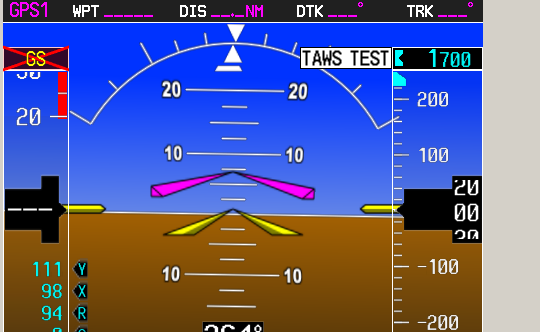 SVT Off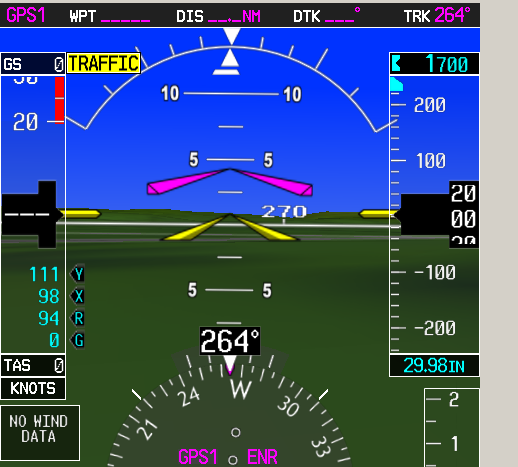 SVT OnCAUTIONNOTE